Министерство образования и науки Российской Федерации ФГБОУ ВОТамбовский Государственный Технический Университет Институт Архитекуры, строительства и транспорта  Кафедра «Архитектура и строительство зданий»ПОЯСНИТЕЛЬНАЯ ЗАПИСКАк курсовому проекту«ЭКО-автобусная остановка» Выполнил: ст. группы БАР-191Дадонова А.А. Руководители: Долженкова М.В.Тамбов 2022 СОДЕРЖАНИЕВведение…………………………………………………………………………..….3Генеральный план………………………………………………………………..…..4Баланс территории……………………………………………………………...……4Идея проекта…………………………………………………………………...…….5Объемно-планировочное решение……………………………………………....….6Технико-экономические показатели (ТЭП)…………………………….………….7Состав проекта…………………………………………….…………………………7ВВЕДЕНИЕАвтобусная остановка является довольно важным объектом в любом городе, так как большая часть населения, не имеющая личных автомобилей, проводит на них значительное количество личного времени. Остановки общественного транспорта превращаются из мест скопления пассажиров в элемент социальной инфраструктуры, выполняющий не только коммерческие, но и социальные функции: воспитание (через социальную рекламу), личностного развития (через предоставление возможности бесплатного пользования Wi-Fi). Поэтому важно устанавливать не только функциональные автобусные остановки, но ещё  красивые и экологичные, чтобы спустя несколько лет могли вспоминать о том веке в котором мы сейчас живем.Автобусные остановки могут быть оборудованы: скамьями, навесами, павильонами для ожидания транспортных средств различного типа и вместимости, мусоросборниками, туалетами. По компоновочным признакам павильоны подразделяют: открытого типа (без заграждающих стен); полузакрытого типа(со стенами, без закрытого помещения); закрытого вида с кассой и (закрытое помещение - класса); закрытого типа с кассой и залом ожидания. Закрытый павильон с кассой и залом ожидания вместимостью свыше 20 чел. можно рассматривать как автостанцию. В настоящее время проблема ЭКО-автобусных остановок достаточно актуальна. Из-за того, что экология нашей планеты значительно ухудшилась в последнее время и как не прискорбно продолжает ухудшаться. Поэтому мы всеми силами  пытаемся сохранить природу.                           В связи с тем, что Тамбовская область является одним из лидеров по экологическим показаниям, жители и гости города предпочитают проводить их свободное время на природе. Исходя из этих потребностей, следует возвести  несколько ЭКО-автобусных остановок, чтобы пассажиры, которые ждут свой общественный транспорт, могли насладиться кусочком природы в своем городе.Генеральный планГенеральный план разработан в соответствии с градостроительными нормами Тамбовской области.Баланс территорииПЛОЩАДЬ ТЕРРИТОРИИ 11600 М2ПЛОЩАДЬ ЗАСТРОЙКИ 11,6 М2Идея проектаПри проектировании данного объекта следовало учитывать, что все автобусные остановки в городе имеют однотипное прямоугольное оформление. Исходя из этого, основной задачей стало создание необычной формы, которая притягивала бы взгляды жителей к себе. Она должна быть функциональной для того, чтобы как можно больше пассажиров ожидали общественный транспорт в комфортных условиях (сидя на удобной лавочке или защищаясь от осадков).В Тамбове нет похожих автобусных остановок.считаю, что проект должен быть функциональным и оригинальным, чтобы быть не просто стационарной автобусной остановкой, но еще и арт-объектом, который будет привлекать внимание горожан и гостей города.Объемно-планировочное решениеПо объёмно-планировочным признакам ЭКО-автобусная остановка является полузакрытого типа (со стенами без закрытого помещения). Также данная остановка для общественного транспорта средней вместительности (10-20 человек). Навес остановки сможет защитить всех пассажиров от неблагоприятного погодного воздействия (дождя, снега, ветра и т.д.);Общая высота ЭКО-остановки – 3100мм, что является оптимальным вариантом, т.к. она не будет слишком громоздкой и высокой, но при этом будет иметь достаточно пространства для комфортного расположения пассажиров.Технико-экономические показатели (ТЭП)ТЭП:Общая площадь территории 11600 М2Площадь остановки 11,6 М2Строительный объем 35,96 М3Состав проектаПояснительная запискаПояснительная записка выполнена на 10 листахГрафическая частьГлавный фасад в масштабе 1:20План остановки в масштабе 1:20Боковой фасад в масштабе 1:20Разрез в масштабе 1:25Генеральный план в масштабе 1:200Макет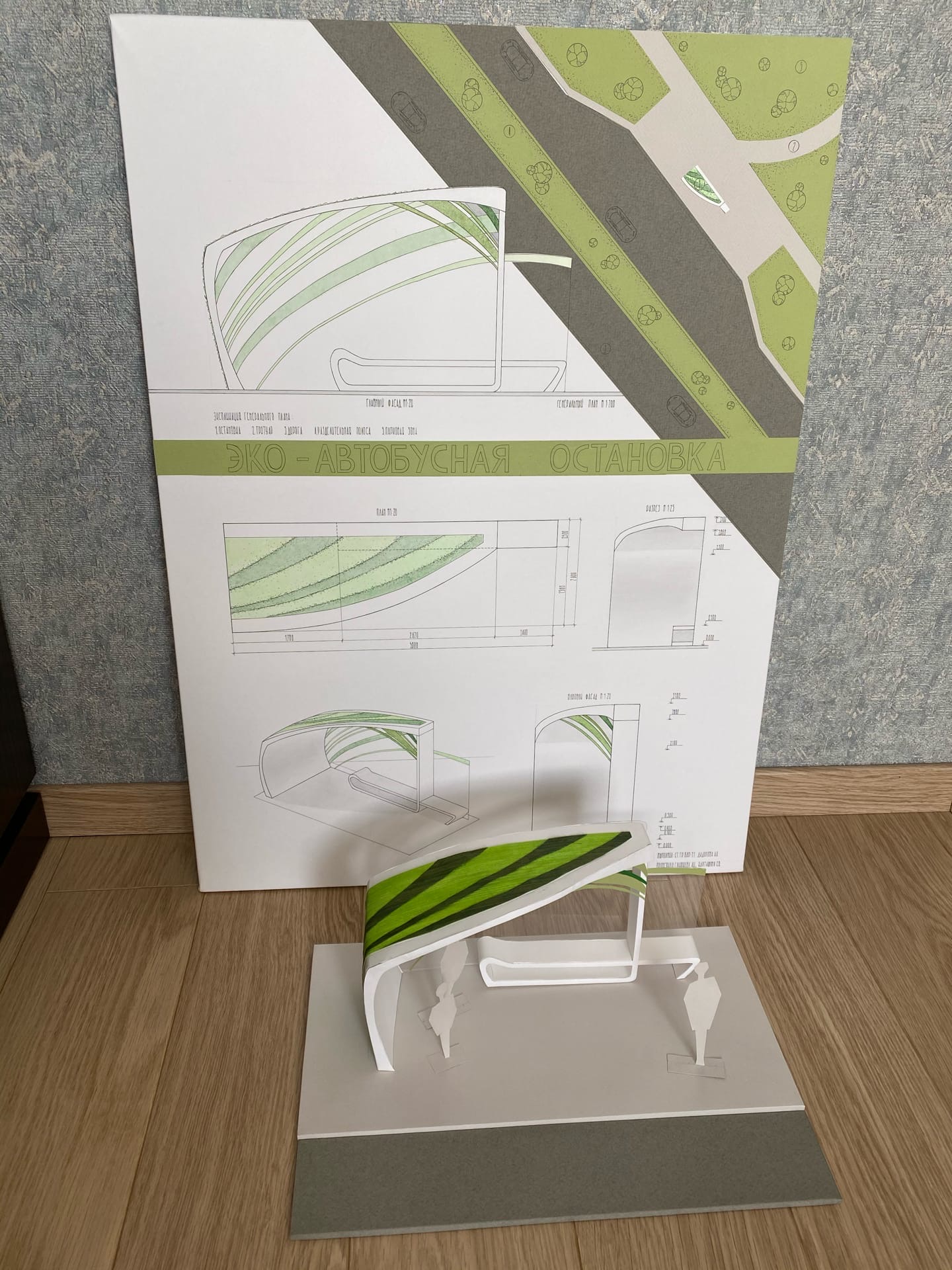 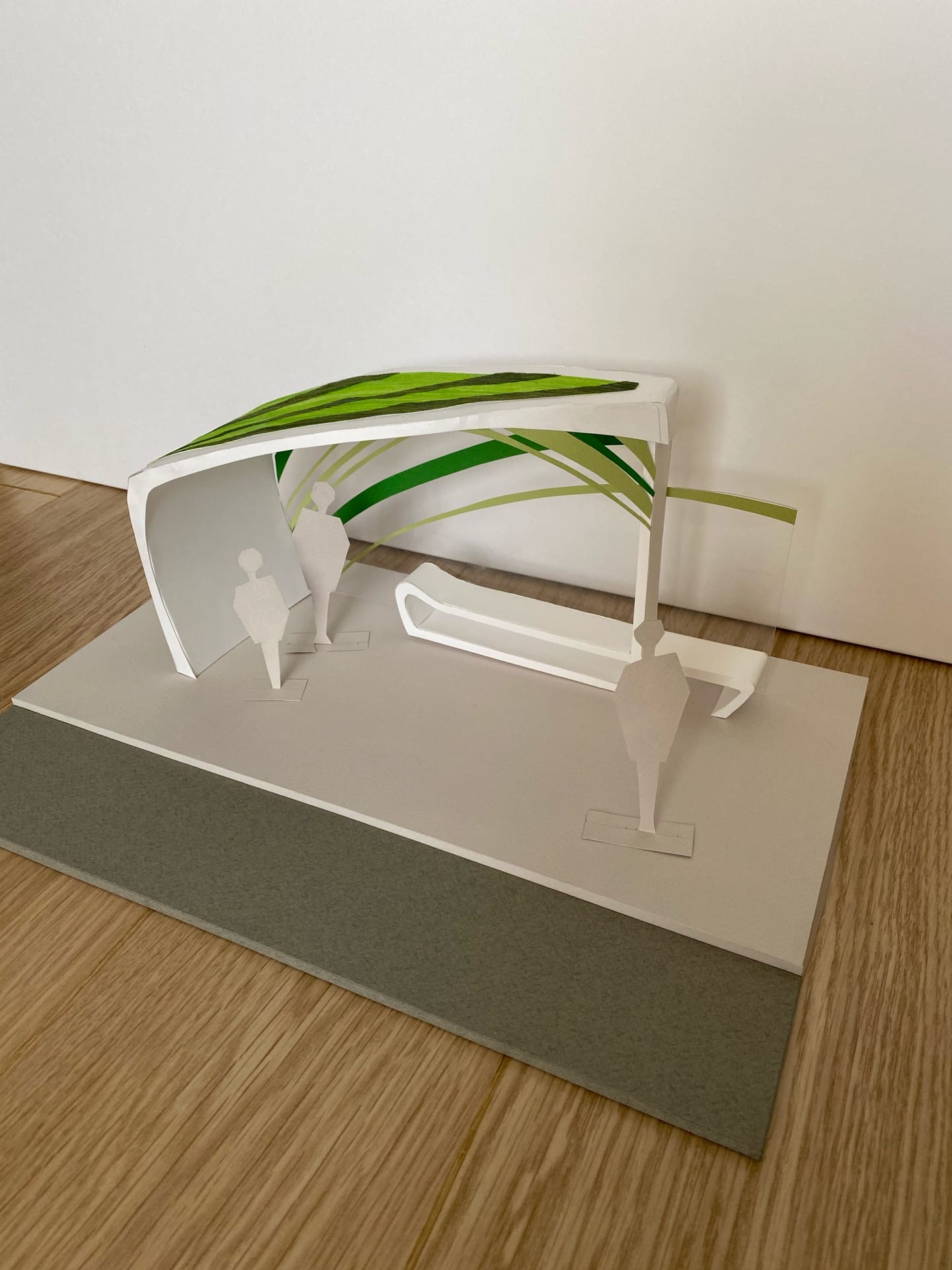 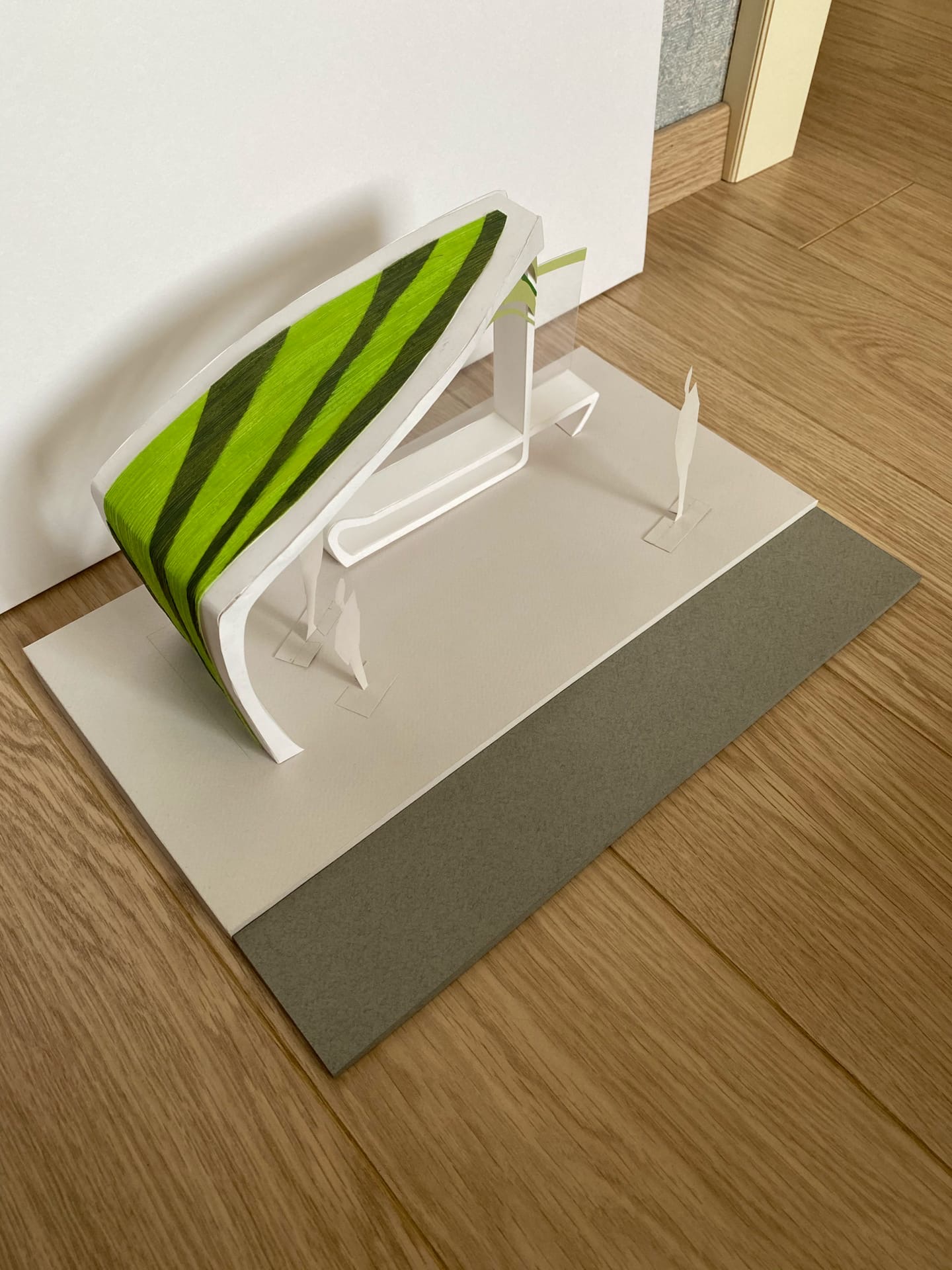 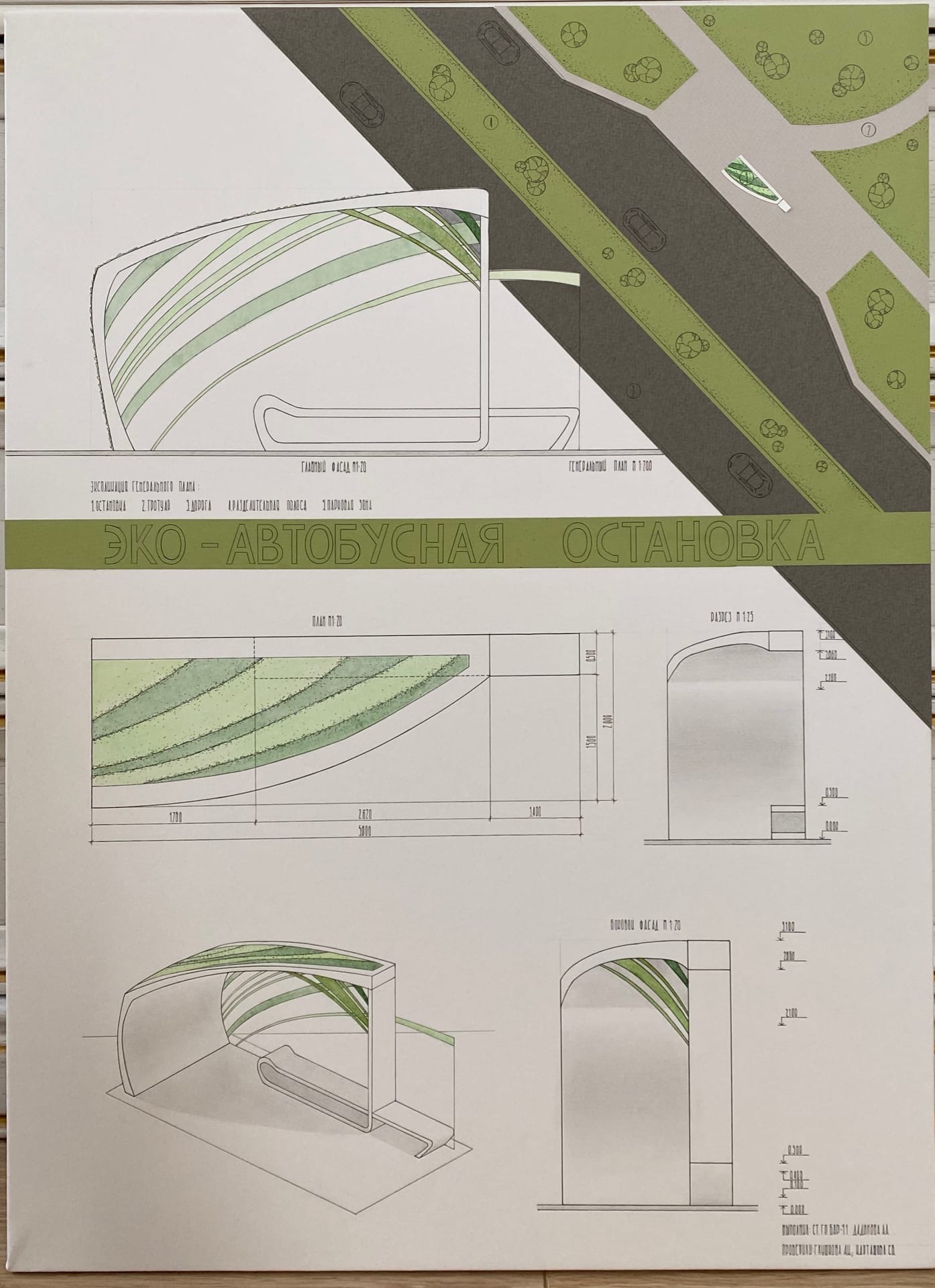 